[Date][Recipient Name][Recipient Address][Recipient City, State ZIP Code]RE:	CAP Solicitation [CAP Project Number]	[Building or Project Name]	[Address]	[City, State ZIP Code]Dear [Recipient Name],Thank you for your participation in the interview process for the subject project. We are pleased to inform you that your firm has been selected to provide your consulting services. I will be serving as the Construction and Properties Project manager for this project, and I look forward to working with you.Enclosed, please find our contract CAP Form B151. If acceptable, please execute and return to my attention within five business days. I will be contacting you soon to discuss the project further, but in the interim please do not hesitate to contact me with any questions or concerns at [email] or [phone number].Sincerely,[Typed name or signature]Enclosure: CAP Form B151 – Standard Form of Agreement between Owner and ConsultantCC:	CAM Administrator	CAP Director of ConstructionUsing AgencyCAP Contract CoordinatorCAM Manager of Contract ComplianceNathan Wald
Administrator 
Capital Assets Management
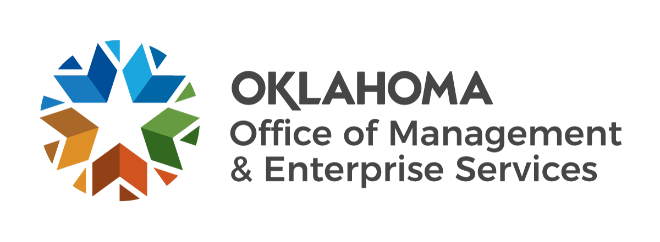 John SuterState Chief Operating OfficerOMES Executive Director